Publicado en Madrid el 12/08/2019 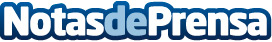 Leadera Marketing Solution redefine con Automatización e Inteligencia Artificial la ecuación marketing-ventas para las empresas extremeñasSu objetivo en Extremadura, es impulsar su desarrollo en todas las empresas que inviertan más de cien mil euros al año en publicidad digital,  para aplicar inteligencia al desarrollo de sus actividades de ventas, mediante la implementación de ventas inbound. Entre los mercados que abordaran de cara al 2019 está el sector turismo, proximidad, conocimiento y economía verde entre otrasDatos de contacto:MIGUEL ÁNGEL TRENAS622836702Nota de prensa publicada en: https://www.notasdeprensa.es/leadera-marketing-solution-redefine-con_6 Categorias: Comunicación Marketing Extremadura E-Commerce Consumo http://www.notasdeprensa.es